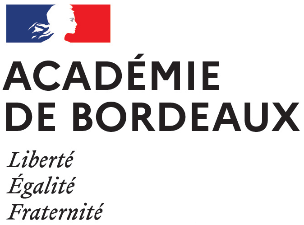 FICHE DE POSTE Établissement :                                                                                                    Établissement :                                                                                                    Établissement :                                                                                                    Établissement :                                                                                                    Implantation géographique (adresse, ville, code postal) : Implantation géographique (adresse, ville, code postal) : Implantation géographique (adresse, ville, code postal) : Implantation géographique (adresse, ville, code postal) : Poste occupé :Poste occupé :Poste occupé :Corps/GradeDate de prise de poste :Date de prise de poste :Nombre de personnes encadrées :                                      dont A :                 B :                C : Nombre de personnes encadrées :                                      dont A :                 B :                C : Nombre de personnes encadrées :                                      dont A :                 B :                C : Nombre de personnes encadrées :                                      dont A :                 B :                C : NBI – préciser le nombre de points : Régime indemnitaire (RIFSEEP-Groupe de fonctions IFSE-) :NBI – préciser le nombre de points : Régime indemnitaire (RIFSEEP-Groupe de fonctions IFSE-) :NBI – préciser le nombre de points : Régime indemnitaire (RIFSEEP-Groupe de fonctions IFSE-) :NBI – préciser le nombre de points : Régime indemnitaire (RIFSEEP-Groupe de fonctions IFSE-) :Dominante de la fonctionDominante de la fonctionDominante de la fonctionDominante de la fonction  management, pilotage et contrôle (M.P.C.)   systèmes et réseaux d’information et de communication (S.i.C.)   administration générale (A.G.E.)   santé-social (S.S.0)  ressources humaines (R.H.U.)   affaires juridiques (A.J.U.)   communication - édition (C.O.E.)  bibliothèques, documentation, archives et musées (B.D.A.)   études et évaluation des politiques publiques (E.E.P.)   gestion budgétaire, finances et comptable (G.B.F.)  logistique immobilière, technique et de services (L.O.G.)Environnement de l’emploi : Description de la structure, du pôle et/ou de la direction/divisionEnvironnement de l’emploi : Description de la structure, du pôle et/ou de la direction/divisionEnvironnement de l’emploi : Description de la structure, du pôle et/ou de la direction/divisionEnvironnement de l’emploi : Description de la structure, du pôle et/ou de la direction/divisionMissions du poste : Missions du poste : Missions du poste : Missions du poste : Compétences professionnelles : Compétences professionnelles : Compétences professionnelles : Compétences professionnelles : Qualités requises : Qualités requises : Qualités requises : Qualités requises : Contraintes particulières : Contraintes particulières : Contraintes particulières : Contraintes particulières : A                                          LeValidation de l’autorité hiérarchique : (Nom, Prénom, fonction)A                                            LeSignature de l’agent : (Nom, Prénom)A                                          LeValidation de l’autorité hiérarchique : (Nom, Prénom, fonction)A                                            LeSignature de l’agent : (Nom, Prénom)A                                          LeValidation de l’autorité hiérarchique : (Nom, Prénom, fonction)A                                            LeSignature de l’agent : (Nom, Prénom)A                                          LeValidation de l’autorité hiérarchique : (Nom, Prénom, fonction)A                                            LeSignature de l’agent : (Nom, Prénom)